Sipna College of Engineering & Technology, Amravati<Name of Department>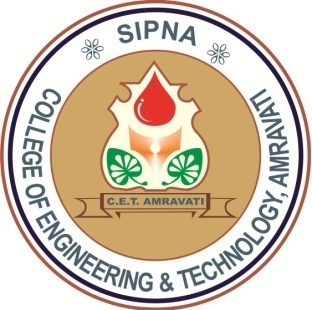 CERTIFICATEThis is to certify that the dissertation titled“<Title of Dissertation>”has been successfully completed in session 2018-19 by<name of student>in recognition to the partial fulfillment for the degree ofMaster of Engineering(<name of branch>),Sant Gadge Baba Amravati University, Amravati.<name of guide>		  		          		    <name of HoD> Guide			   		      		Head of DepartmentPrincipal